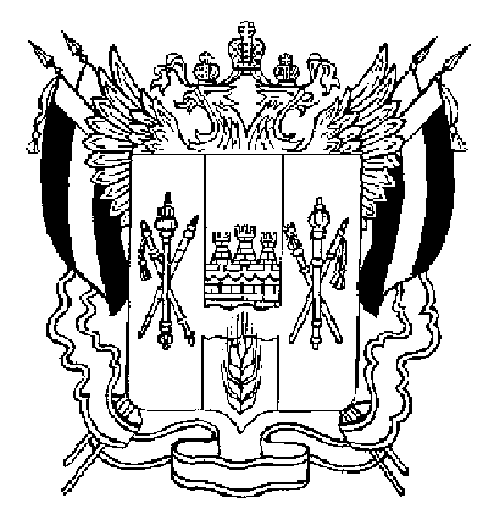 ТЕРРИТОРИАЛЬНАЯ ИЗБИРАТЕЛЬНАЯ КОМИССИЯМЯСНИКОВСКОГО РАЙОНА РОСТОВСКОЙ ОБЛАСТИ     ПОСТАНОВЛЕНИЕ19 января .                                 					№ 138-6О перераспределении обязанностей между членами  Территориальной избирательной комиссии Мясниковского района в межвыборный период за 2015 годРассмотрев предложения председателя Территориальной избирательной комиссии  Е. Ф. Домченковой о перераспределении обязанностей между членами Территориальной избирательной комиссии в межвыборный период, Территориальная избирательная комиссия Мясниковского района Ростовской области ПОСТАНОВЛЯЕТ:1.Перераспределить обязанности между членами Территориальной избирательной комиссии в межвыборный период следующим образом:	Председатель комиссии					Е. Ф.  Домченкова 	Секретарь комиссии						А. Е. ХаспекянПредседательДомченкова Екатерина ФедоровнаОбщее руководство работой комиссии, взаимодействие с главами районной и поселенческих администраций, другими организациями и учреждениями района по вопросам входящим в компетенцию ТИК. Комплекс мер по подбору кадров организаторов выборов. Вопросы материально-технического и транспортного обеспечения работы ТИК.Зам. председателяТолохян Ирина Георгиевна   Реализация в пределах муниципального образования планов по правовому просвещению и информированию избирателей. Взаимодействие по этим вопросам с районным отделом культуры, отделом образования и районной библиотекой. СекретарьХаспекян Анжелика ЕрвандовнаОрганизация делопроизводства в соответствии с рекомендациями ЦИК РФ и ИКРО. Анализ активности избирателей по поло-возрастному составу и в зависимости от места проживания. Изучение и обобщение практики работы лучших участковых избирательных комиссий. Наполнение сайта ТИК.Член комиссииБешлиян Анна АлександровнаРабота по правовому просвещению школьников и молодежи района. Оказание практической помощи в проведении  выборов органов школьного самоуправления.  Член комиссииГонджиян Игорь ГригорьевичВопросы совершенствования системы учета и регистрации избирателей на территории района. Наполнение сайта ТИК.Член комиссииМиронова  Мария ВладимировнаРабота по экспертизе, подбору и формированию документов прошедших выборных кампаний для хранения и передачи в архив.Член комиссииСмирнова Ольга АнтраниковнаОрганизация работы с жалобами и обращениями избирателей. Обобщение опыта работы по основным направлениям деятельности контрольно-ревизионной службыЧлен комиссииХатламаджиян Валерий АлексановичВзаимодействие с руководителями местных отделений политических партий и общественных организаций.Член комиссииШиринян Мартирос Хачересович Работа по обеспечению на территории района выполнения нормативов технологического оборудования. Подбор и составление перечня помещений для голосования с краткой их характеристикой